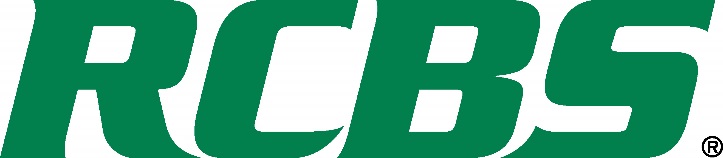  Contact: Jake EdsonCommunications ManagerOutdoor Products	(763) 323-3865FOR IMMEDIATE RELEASE 		 		    E-mail: pressroom@vistaoutdoor.comRCBS Named Official Reloading Sponsor of Guardian Long Range CompetitionsOVERLAND PARK, Kansas – April 11, 2019 – RCBS, the leading manufacturer of ammunition reloading equipment for rifles and pistols, is proud to have been named the Official Reloading Sponsor of Guardian Long Range Matches.“We are honored to announce RCBS Reloading as a Defender-level sponsor for the Guardian,” the organization said. “As our official reloading sponsor, shooters can expect to see some amazing products and support from this awesome company. We look forward to helping them connect with our shooters.”Guardian Long Range Competitions are full-day precision shooting events held throughout the country. The charity events let shooters test their rifle skills, help a great cause and make new friends in the precision rifle community. Registration fees for the events are tax-deductible donations. All proceeds go toward helping orphans and foster children find their forever families through Bethany Christian Services, America’s largest Christian nonprofit organization.​As an official sponsor, RCBS will be involved in eight Guardian matches, each of which will have 60 to 130 shooters of all skill levels. Many participants will be shooting their first matches.“RCBS’ products are as solid as their values,” Guardian said. “We look forward to connecting our shooters to their amazing products.”RCBS is the leading manufacturer of ammunition reloading equipment for rifles and pistols, offering reloading equipment throughout the world. To learn more visit www.RCBS.com.About RCBSRCBS has dedicated itself to the craft of reloading ammunition since it was founded in 1943. RCBS started with one simple bullet die, and has grown into the leading manufacturer of reloading equipment for rifles and pistols. Reloading is an exact process with tight tolerances. It requires precision and skill to be done correctly. That’s why RCBS makes state-of-the-art products - everything from presses, dies, shell holders, powder measurers and priming products. All are backed by RCBS’s industry-leading reputation to give you a premium reloading experience. RCBS: Precisioneered Reloading.###